МУЗИЧКА ШКОЛА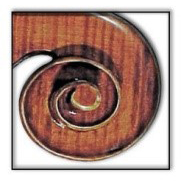 „Др Војислав Вучковић“Чачак, Цара Душана 25 / 322-282 ; 311-108        www.muzickaskolacacak.edu.rs     e-mail: muzickacacak@gmail.cомПРИЈАВА ЗА УПИС У ОМШ-ванредни ученици-Презиме и име ученика____________________________________________________Школска година уписа_____________________________________________________Који разред ученик уписује и који пут________________________________________Статус ученика(редован или ванредан)_______________________________________Образовни профил/смер који ученик уписује___________________________________Презиме и име мајке  _____________________________________________Презиме и име оца _____________________________________________Датум и место рођења ученика______________________________________________ЈМБГ ученика____________________________________________________________Адреса становања ученика_________________________________________________Контакт телефон_________________________________________________________У Чачку,____________. године	                                                                 Потпис подносиоца пријаве                                                                                                                   _________________________